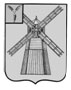 АДМИНИСТРАЦИЯ ПИТЕРСКОГО МУНИЦИПАЛЬНОГО РАЙОНА САРАТОВСКОЙ ОБЛАСТИР А С П О Р Я Ж Е Н И Еот 11 июля  2017 года  №143-р с. ПитеркаО продаже муниципального имуществаВ соответствии с  Федеральным законом от 21 декабря 2001 года №178-ФЗ «О приватизации государственного и муниципального имущества», постановлением Правительства Российской Федерации от 12 августа 2002 года №585  «Об утверждении Положения об организации продажи государственного или муниципального имущества на аукционе и Положения об организации продажи  находящихся в государственной или муниципальной собственности акций открытых акционерных обществ на специализированном аукционе», решением Собрания депутатов Питерского муниципального района от 11 ноября 2016 года № 3-5 «Об утверждении Прогнозного плана приватизации Питерского муниципального  района  на  2017 год» (с изменениями от 15 июня 2017 года №10-2):1. Провести аукцион, открытый по составу участников и форме подачи предложений о цене.2. Установить, что на аукцион  выставляется на продажу следующие объекты недвижимости:Лот № 1 помещение, назначение нежилое, общей площадью 177,6 кв. метров, этаж 1, адрес: Саратовская область, Питерский район, с.Питерка ул. Ленина д. 61 пом. 1;  Лот № 2 помещение, назначение нежилое, общей площадью 150,9 кв. метров, этаж 1, адрес: Саратовская область, Питерский район, с.Питерка ул. Ленина д. 61 пом. 2.3. Утвердить форму заявки по форме согласно приложению №1.4. Утвердить проект договора купли-продажи согласно приложению №2, №3.5. Установить сумму задатка в размере 20% от начальной цены.6. Установить шаг аукциона в размере 5% от начальной цены.7. Ведущему специалисту отдела по земельно-правовым и имущественным отношениям,  Фурсовой Т.А.,  опубликовать информацию о проведение  аукциона по продаже муниципального имущества,  указанного в пункте 2 настоящего распоряжения, в средствах массовой информации, а также на сайте: www.torgi.gov.ru; http://piterka.sarmo.ru.8. Контроль за исполнением настоящего распоряжения возложить на председателя комитета по экономике, управлению   имуществом и закупкам администрации  муниципального района  Захарову Н.В.                                                                         Глава  муниципального района                                                                 С.И. ЕгоровПриложение №1  к распоряжению  администрации муниципального района от 11 июля 2017 года №143-рЗАЯВКА  НА  УЧАСТИЕ  В АУКЦИОНЕ «______»____________2017 г.                                                                                  №_____    «____»___________2017 г.Для юридических лиц:													_____	_____________________________________________________________________________(наименование юридического лица, подающего заявку,  адрес, контактный телефон)	_______										___________в лице 													_____	__________________________________________________________________________________(Ф.И.О., должность, паспортные данные)действующего на основании _______________________________________________________________  Для физических лиц:										______________________________________________						_____	__________________________________________________________________________________(Ф.И.О. подающего заявку, дата рождения, паспортные данные, адрес, контактный телефон)													_____	__________________________________________________________________________________1.Прошу зарегистрировать заявку на участие в аукционе по объекту продажи:													_____	__________________________________________________________________________________													_____	__________________________________________________________________________________													_____	__________________________________________________________________________________2. Обязуюсь:соблюдать условия аукциона, содержащиеся в информационном сообщении о проведении аукциона, а также порядок проведения торгов, установленный законом РФ от 21.12.2001 № 178-ФЗ «О приватизации государственного и муниципального имущества», Постановлениями Правительства РФ от 22.07.2002 № 549 и от 12.08.2002 г. № 585;-	в случае признания победителем, сразу после окончания аукциона подписать протокол о результатах продажи имущества  и в течение 5 рабочих дней с даты подведения итогов аукциона подписать договор купли-продажи. В случае отказа подписать указанные документы не требовать возврата внесенного задатка, который остается у Продавца.3. С заявленным объектом продажи ознакомлен.4. Банковские реквизиты покупателя:													_____													_____													_____													_____			______	___________________________________________________________________________________«_____»______________2017 г.       			  Подпись_____________________ (Ф.И.О.)М.П.Заявка принята « _____»___________2016 г.                                         __________________________                                                                                                                                     (Ф.И.О.)    время _____ час______ мин.Отметка о внесении задатка__________________________________________________________________ВЕРНО: управляющий делами администрации               муниципального района                                                      В.В. КунавинаПриложение № 2  к распоряжению администрации муниципального района от 11 июля 2017 года №143-рПроект Договоракупли-продажи недвижимого имущества (по Лоту № 1)с. Питерка       				                  	           "_____ " _____________Администрация Питерского муниципального  района, в лице главы Питерского муниципального района Саратовской области Егорова Сергея Игоревича, действующего на основании Устава,  именуемая в дальнейшем «Продавец», с одной стороны, и ____________________ в лице _______________________________________, действующего на основании _________, именуемый(ая) в дальнейшем «Покупатель», с другой стороны, на основании протокола ___________________, а также в соответствии со ст.454-458, 549-556 Гражданского кодекса РФ, заключили настоящий договор о нижеследующем:1. ПРЕДМЕТ ДОГОВОРА1.1.  Продавец обязуется продать, а Покупатель принять и оплатить в порядке определенном пунктом 2.2 настоящего договора, помещение, назначение нежилое, общей площадью 177,6 кв. метров, этаж 1, адрес: Саратовская область, Питерский район, с.Питерка ул. Ленина д. 61 пом. 1.Нежилое помещение принадлежит Продавцу на праве собственности, что подтверждается свидетельством о государственной регистрации права собственности серия 64-АГ № 070728, выданным Управлением Федеральной службы государственной регистрации, кадастра и картографии по Саратовской  области  14 февраля 2011  года,  кадастровый (или условный) номер: 64-64-40/001/2011- 211, о чем в Едином государственном реестре прав на недвижимое имущество и сделок с ним 14 февраля  2011  года сделана запись регистрации № 64-64-40/001/2011-211.1.2. Покупатель признает, что состояние и качество помещения соответствует условиям договора продажи недвижимости, условия его приобретения и использования Покупателю известны. Покупатель признает, что сведения, представленные Продавцом (включая технико-инвентаризационную документацию, отражающую планировку помещения) соответствуют действительному состоянию Объекта, претензий у сторон нет, в связи, с чем акт приема-передачи не составляется.2. ЦЕНА ДОГОВОРА И ПОРЯДОК РАСЧЕТОВ2.1. Цена проданного объекта недвижимости, определенная по итогам продажи муниципального имущества на открытом аукционе составляет _______  (______) рублей 2.2. Покупатель обязуется  перечислить на расчетный счет Продавца ______ (_________) рублей не позднее 30 дней со дня заключения договора купли-продажи (с учетом суммы внесенного задатка, которая составляет __________________). Денежные средства вносятся на расчетный счет Продавца 40101810300000010010 УФК по Саратовской области (Финансовое управление администрации Питерского муниципального района Саратовской области Администрация Питерского муниципального района)  ИНН 6426003675  КПП 642601001 БИК 046311001 ГРКЦ ГУ Банка России по Саратовской области г.Саратов КБК 06111402053050000410,  ОКТМО 63636000. 3. ОСОБЫЕ УСЛОВИЯ3.1.  Продавец гарантирует, что объект продажи, указанный в п. 1.1. настоящего договора никому не продан, не заложен, не обременен правами третьих лиц, судебного спора о нем не имеется.3.2.   Право собственности на указанный объект продажи возникает у Покупателя с момента государственной регистрации перехода права собственности в Питерском отделе Управления Федеральной службы государственной  регистрации, кадастра и картографии по Саратовской области.4. ПРАВА И ОБЯЗАННОСТИ СТОРОН4.1.     ПОКУПАТЕЛЬ ОБЯЗАН: 4.1.1.   Оплатить   стоимость Объекта в соответствии с настоящим  договором.4.1.2. Соблюдать требования пожарной безопасности, нести персональную ответственность за противопожарное состояние Объекта.4.1.3.      Нести расходы по регистрации перехода права.4.2.	 ПРОДАВЕЦ ИМЕЕТ ПРАВО: 4.2.1. Не принимать претензии по проданному Объекту после подписания настоящего договора.4.2.2.   Расторгнуть в соответствии с действующим законодательством  настоящий договор в случаях невыполнения Покупателем условий договора, а также отказа Покупателя от оплаты. Отказом Покупателя от  оплаты считать его письменное уведомление, направленное в адрес Продавца, или не перечисление всей суммы договора на счет Продавца в течение 30 дней со дня подписания договора. 5.  ОТВЕТСТВЕННОСТЬ  СТОРОН5.1. В случае просрочки оплаты по настоящему договору Покупатель выплачивает Продавцу пеню в размере одной трехсотой ставки рефинансирования Центрального банка Российской Федерации, действующей на дату очередного платежа, от просроченной суммы договора (очередного платежа)  за каждый день просрочки. Выплата пени не освобождает от выполнения условий договора.5.2. Оформление права собственности на Объект осуществляется в соответствии с законодательством  Российской Федерации и договором купли-продажи не позднее чем через 30 дней  после полной оплаты.5.3. Взаимоотношения сторон, не предусмотренные настоящим договором, регулируются действующим законодательством  Российской Федерации.6. ДОПОЛНИТЕЛЬНЫЕ УСЛОВИЯ6.1.  Изменения и дополнения к договору оформляются соответствующими дополнительными соглашениями сторон.   6.2. В случаях изменений местонахождения и других реквизитов стороны обязаны сообщать об этом друг другу  в течение 10 дней с момента  регистрации изменений.7. СРОК  ДЕЙСТВИЯ  ДОГОВОРАНастоящий договор  вступает в силу с момента его подписания  обеими сторонами и действует до выполнения по нему сторонами своих обязательств. 8. ЮРИДИЧЕСКИЕ АДРЕСА И РЕКВИЗИТЫ СТОРОНВЕРНО: управляющий делами администрации               муниципального района                                                      В.В. КунавинаПриложение № 3  к распоряжению администрации муниципального района от 11 июля 2017 года №143-рПроект Договоракупли-продажи недвижимого имущества (по Лоту № 2)с. Питерка       				                  	           "_____ " _____________Администрация Питерского муниципального  района, в лице главы Питерского муниципального района Саратовской области Егорова Сергея Игоревича, действующего на основании Устава,  именуемая в дальнейшем «Продавец», с одной стороны, и ____________________ в лице _______________________________________, действующего на основании _________, именуемый (ая) в дальнейшем «Покупатель», с другой стороны, на основании протокола ___________________, а также в соответствии со ст.454-458, 549-556 Гражданского кодекса РФ, заключили настоящий договор о нижеследующем:1. ПРЕДМЕТ ДОГОВОРА1.1.  Продавец обязуется продать, а Покупатель принять и оплатить в порядке определенном пунктом 2.2 настоящего договора, помещение, назначение нежилое, общей площадью 150,9  кв. метров, этаж 1, адрес: Саратовская область, Питерский район, с.Питерка ул. Ленина д. 61 пом. 2.Нежилое помещение принадлежит Продавцу на праве собственности, что подтверждается свидетельством о государственной регистрации права собственности серия 64-АГ № 070729, выданным Управлением Федеральной службы государственной регистрации, кадастра и картографии по Саратовской  области  14 февраля 2011  года,  кадастровый (или условный) номер: 64-64-40/001/2011- 212, о чем в Едином государственном реестре прав на недвижимое имущество и сделок с ним 14 февраля  2011  года сделана запись регистрации № 64-64-40/001/2011-212.1.2. Покупатель признает, что состояние и качество помещения соответствует условиям договора продажи недвижимости, условия его приобретения и использования Покупателю известны. Покупатель признает, что сведения, представленные Продавцом (включая технико-инвентаризационную документацию, отражающую планировку помещения) соответствуют действительному состоянию Объекта, претензий у сторон нет, в связи, с чем акт приема-передачи не составляется.2. ЦЕНА ДОГОВОРА И ПОРЯДОК РАСЧЕТОВ2.1. Цена проданного объекта недвижимости, определенная по итогам продажи муниципального имущества на открытом аукционе составляет _______  (______) рублей 2.2. Покупатель обязуется  перечислить на расчетный счет Продавца ______ (_________) рублей не позднее 30 дней со дня заключения договора купли-продажи (с учетом суммы внесенного задатка, которая составляет __________________). Денежные средства вносятся на расчетный счет Продавца 40101810300000010010 УФК по Саратовской области (Финансовое управление администрации Питерского муниципального района Саратовской области Администрация Питерского муниципального района)  ИНН 6426003675  КПП 642601001 БИК 046311001 ГРКЦ ГУ Банка России по Саратовской области г.Саратов КБК 06111402053050000410,  ОКТМО 63636000. 3. ОСОБЫЕ УСЛОВИЯ3.1. Продавец гарантирует, что объект продажи, указанный в п. 1.1. настоящего договора никому не продан, не заложен, не обременен правами третьих лиц, судебного спора о нем не имеется.3.2. Право собственности на указанный объект продажи возникает у Покупателя с момента государственной регистрации перехода права собственности в Питерском отделе Управления Федеральной службы государственной  регистрации, кадастра и картографии по Саратовской области.4. ПРАВА И ОБЯЗАННОСТИ СТОРОН4.1.   ПОКУПАТЕЛЬ ОБЯЗАН: 4.1.1.Оплатить   стоимость Объекта в соответствии с настоящим  договором.4.1.2. Соблюдать требования пожарной безопасности, нести персональную ответственность за противопожарное состояние Объекта.4.1.3.  Нести расходы по регистрации перехода права.4.2.	 ПРОДАВЕЦ ИМЕЕТ ПРАВО: 4.2.1. Не принимать претензии по проданному Объекту после подписания настоящего договора.4.2.2. Расторгнуть в соответствии с действующим законодательством  настоящий договор в случаях невыполнения Покупателем условий договора, а также отказа Покупателя от оплаты. Отказом Покупателя от  оплаты считать его письменное уведомление, направленное в адрес Продавца, или не перечисление всей суммы договора на счет Продавца в течение 30 дней со дня подписания договора. 5.  ОТВЕТСТВЕННОСТЬ  СТОРОН5.1. В случае просрочки оплаты по настоящему договору Покупатель выплачивает Продавцу пеню в размере одной трехсотой ставки рефинансирования Центрального банка Российской Федерации, действующей на дату очередного платежа, от просроченной суммы договора (очередного платежа)  за каждый день просрочки. Выплата пени не освобождает от выполнения условий договора.5.2. Оформление права собственности на Объект осуществляется в соответствии с законодательством  Российской Федерации и договором купли-продажи не позднее чем через 30 дней  после полной оплаты.5.3. Взаимоотношения сторон, не предусмотренные настоящим договором, регулируются действующим законодательством  Российской Федерации.6. ДОПОЛНИТЕЛЬНЫЕ УСЛОВИЯ6.1.  Изменения и дополнения к договору оформляются соответствующими дополнительными соглашениями сторон.   6.2. В случаях изменений местонахождения и других реквизитов стороны обязаны сообщать об этом друг другу  в течение 10 дней с момента  регистрации изменений.7. СРОК  ДЕЙСТВИЯ  ДОГОВОРАНастоящий договор  вступает в силу с момента его подписания  обеими сторонами и действует до выполнения по нему сторонами своих обязательств. 8. ЮРИДИЧЕСКИЕ АДРЕСА И РЕКВИЗИТЫ СТОРОНВЕРНО: управляющий делами администрации                муниципального  района                                                          В.В. Кунавина«ПРОДАВЕЦ»Администрация Питерского муниципального района Саратовской области413320 Саратовская область, Питерский район, с.Питерка, ул.Ленина, д.101 тел. 8(84561)2-10-71 Реквизиты: Получатель – УФК по Саратовской области (Администрация Питерского муниципального района Саратовской области) ИНН 6426003675, КПП 642601001, Банк получателя – отделение Саратова, БИК 046311001, ОКТМО 63636000, р/с. 40101810300000010010, код бюджетной классификации 06111402053050000410Глава Питерского                                    муниципального района____________________ С.И. ЕгоровМ.П.Консультант по правовой и кадровой работе администрации муниципального района«ПОКУПАТЕЛЬ»________________________________________________________________________________________________________________________________________________________________________________________________________________________________________________________________________________________________________________________________________________________________________________________________________________  ______________________ Ф.И.О.«ПРОДАВЕЦ»Администрация Питерского муниципального района Саратовской области413320 Саратовская область, Питерский район, с.Питерка, ул.Ленина, д.101 тел. 8(84561)2-10-71 Реквизиты: Получатель – УФК по Саратовской области (Администрация Питерского муниципального района Саратовской области) ИНН 6426003675, КПП 642601001, Банк получателя – отделение Саратова, БИК 046311001, ОКТМО 63636000, р/с. 40101810300000010010, код бюджетной классификации 06111402053050000410Глава Питерского                                    муниципального района____________________ С.И. ЕгоровМ.П.Консультант по правовой и кадровой работе администрации муниципального района«ПОКУПАТЕЛЬ»________________________________________________________________________________________________________________________________________________________________________________________________________________________________________________________________________________________________________________________________________________________________________________________________________________  ______________________ Ф.И.О.